DENOMINATION DE L’ENTREPRISE : __________________________________________________________________________________SIRET : ____________________________________________________________________________REFERENCE DE LA DECISION D’AUTORISATION DE MISE EN ACTIVITE PARTIELLE : ________________PERSONNE CONTACT AU SEIN DE L’ENTREPRISE (NOM/ PRENOM) °: __________________________________________________________________________________COORDONNEES DU CONTACT (TELEPHONE/MAIL) : ____________________________________________________________________________________________________________________________________________________________________NOMBRE DE SALARIES PLACES EN ACTIVITE PARTIELLE A FORMER : ____________________________NOMBRE TOTAL D’HEURES DE FORMATION PREVUES : ______________________________________MONTANT TOTAL DE LA PROPOSITION FINANCIERE DU PRESTATAIRE (TTC) : __________________________________________________________________________________SUBVENTION SOLLICITEE AU TITRE DU FNE-FORMATION : __________________________ € DESCRIPTIF DES ACTIONS DE FORMATION PREVUES [contexte, calendrier, objet de la formation, objectifs de montée en compétences, actions prévues ; joindre la proposition financière de l’organisme de formation] :______________________________________________________________________________________________________________________________________________________________________________________________________________________________________________________________________________________________________________________________________________________________________________________________________________________________________________________________________________________________________________________________________________________________________________________________________________________________________________________________________________________________________________________________________________________________________________________________________________________________________________________________________________________________________________________________________________________________________________________________________________________________________________________________________________________________________________________________________________________________________________________________________________________________________________________________________________INFORMATIONS COMPLEMENTAIRES EVENTUELLES A PORTER A LA CONNAISSANCE DE L’ADMINISTATION : _____________________________________________________________________________________________________________________________________________________________________________________________________________________________________________________________________________________________________________________________________________________________________________________________________________________________________________________________________________________________________________________________________________________________________________Engagement et signature :Je soussigné(e) ____________________________________________, en qualité de représentant(e) légal(e) de l’entreprise désigné dans le présent dossier, ayant qualité pour l’engager juridiquement, sollicite une aide publique pour un montant de _____________ euros sur la base d’un coût total de ___________ euros pour la réalisation de l’opération décrite dans le présent dossier de demande de subvention.Je certifie l’exactitude des renseignements indiqués dans le présent dossier.J’atteste sur l’honneur la régularité de la situation fiscale et sociale de l’organisme que je représente. J’ai pris connaissance des obligations liées au bénéfice de cette aide publique et m’engage à les respecter si l’aide m’est attribuée. Date : 							Nom, prénom, qualité, cachet, signature :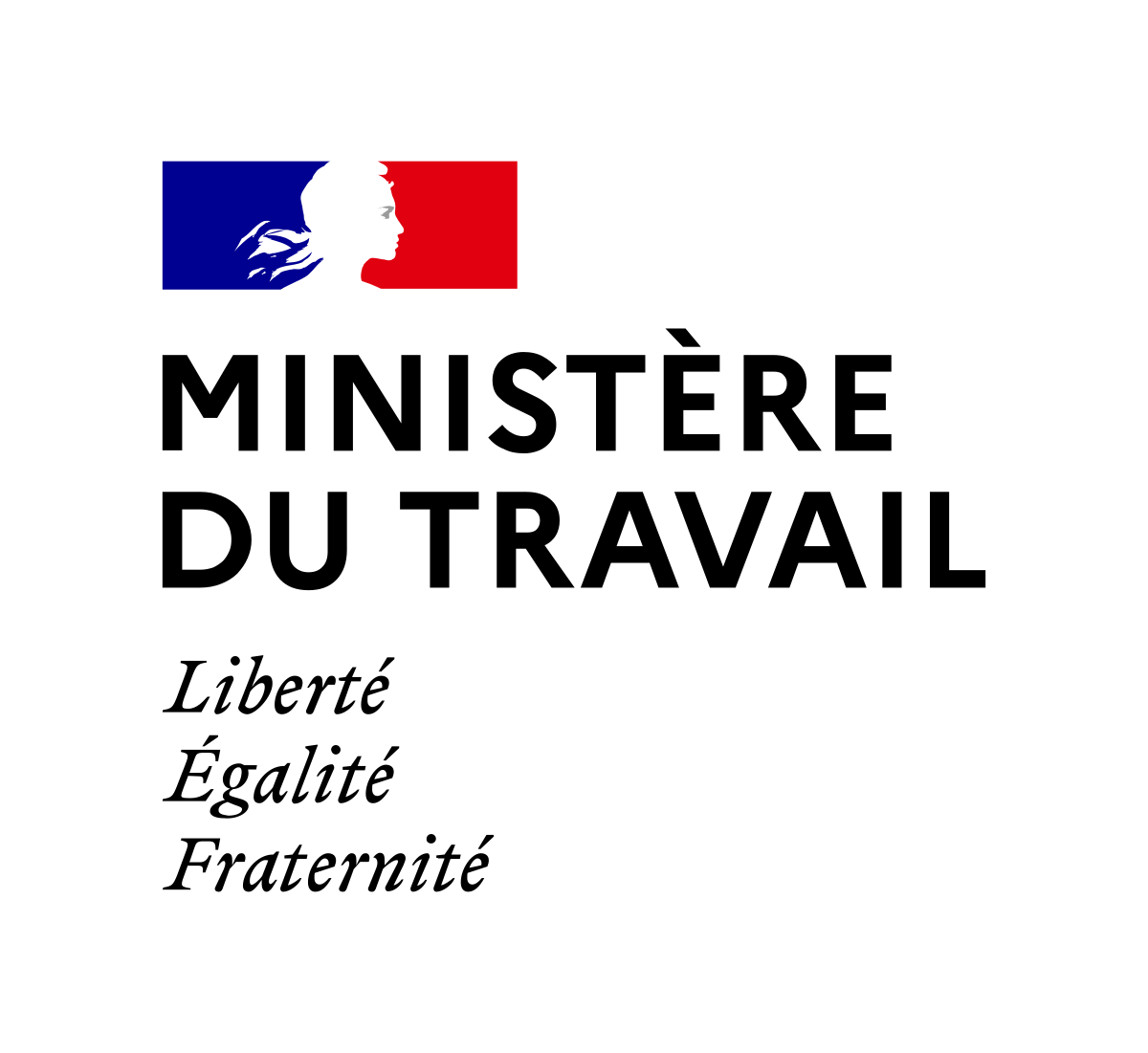 Ne pas renseigner, réservé au service gestionnaire :Dossier reçu le 	 :	N° d’enregistrement 	 :	Suivi par 	 :	